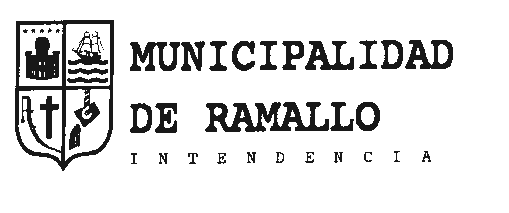 HOJA DE RUTATrámite de Renovación de Habilitación Comercial e IndustrialRENOVACIÓN 2022           SI                              NOLibre deuda de Faltas Municipales;Libre deuda de Tributos Municipales La Renovación anual queda sujeta a previas inspecciones.-	           NOTA:	Las firmas deberán realizarse ante autoridad competente de la Oficina de la Dirección de Habilitaciones y/o extensiones de la misma en cada una de la Delegaciones Municipales.En caso de ser Apoderado de la firma traer copia certificada del Poder que lo autoriza a realizar el trámite.-		                                                                         ……………..…………………………………………………………                            Firma del Propietario y/o Responsable de la firma Comercial						             Aclaración: ……………………………………………………						             DNI N°: ………………………………………………………….              Certifico que la firma que antecede fue puesta ante mí y corresponde a………………………………………………………………                 quién acredita su identidad con documento tipo …………… Nº	…-……………………………...                          ………………………………………….Lugar y Fecha	Firma y Sello                                                                   de la Autoridad                                                                          CertificanteLibre de deuda de Faltas MunicipalesPara completar por el interesado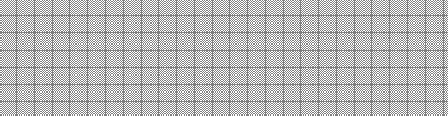 DIRECCIÓN DE TRIBUTOS MUNICIPALESLibre de deuda del contribuyentePara completar por el interesado.Para completar por personal de Tributos Municipales.            Categoría:	Cantidad de Empleados:Detalle si regularizó deuda posterior a informe:                                                                                                                   Firma y sello del responsable                              Para completar por personal de Habilitaciones Municipales.Deuda de Tasa de Seguridad e Higiene al 31/12/2022AdeudaSI                      NOAdeudaSI                      NODeuda de Tasa de Seguridad e Higiene al 31/12/2022Tasa de Habilitación y/o Renovación de ComerciosAdeudaSI                      NOAdeudaSI                      NOTasa de Habilitación y/o Renovación de Comercios